О создании административной комиссии города ЗеленогорскаНа основании Законов Красноярского края от 23.04.2009 № 8-3168                                 «Об административных комиссиях в Красноярском крае», от 23.04.2009                № 8-3170 «О наделении органов местного самоуправления муниципальных образований края государственными полномочиями по созданию и обеспечению деятельности административных комиссий», руководствуясь Уставом города Зеленогорска Красноярского края, ПОСТАНОВЛЯЮ:Создать административную комиссию города Зеленогорска на срок полномочий Главы ЗАТО г. Зеленогорск. Утвердить персональный состав административной комиссии                                 города Зеленогорска согласно приложению к настоящему постановлению.Настоящее постановление вступает в силу в день, следующий 
за днем его опубликования в газете «Панорама».Контроль за выполнением настоящего постановления возложить 
на первого заместителя Главы ЗАТО г. Зеленогорск по жилищно-коммунальному хозяйству, архитектуре и градостроительству.Глава ЗАТО г. Зеленогорск                                                         М.В. Сперанский   Приложение  к постановлению Администрации  ЗАТО г. Зеленогорск от 09.11.2023 № 213-пПерсональный составадминистративной комиссии города Зеленогорска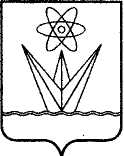 АДМИНИСТРАЦИЯЗАКРЫТОГО АДМИНИСТРАТИВНО – ТЕРРИТОРИАЛЬНОГО ОБРАЗОВАНИЯ  ГОРОД ЗЕЛЕНОГОРСК КРАСНОЯРСКОГО КРАЯП О С Т А Н О В Л Е Н И ЕАДМИНИСТРАЦИЯЗАКРЫТОГО АДМИНИСТРАТИВНО – ТЕРРИТОРИАЛЬНОГО ОБРАЗОВАНИЯ  ГОРОД ЗЕЛЕНОГОРСК КРАСНОЯРСКОГО КРАЯП О С Т А Н О В Л Е Н И ЕАДМИНИСТРАЦИЯЗАКРЫТОГО АДМИНИСТРАТИВНО – ТЕРРИТОРИАЛЬНОГО ОБРАЗОВАНИЯ  ГОРОД ЗЕЛЕНОГОРСК КРАСНОЯРСКОГО КРАЯП О С Т А Н О В Л Е Н И ЕАДМИНИСТРАЦИЯЗАКРЫТОГО АДМИНИСТРАТИВНО – ТЕРРИТОРИАЛЬНОГО ОБРАЗОВАНИЯ  ГОРОД ЗЕЛЕНОГОРСК КРАСНОЯРСКОГО КРАЯП О С Т А Н О В Л Е Н И ЕАДМИНИСТРАЦИЯЗАКРЫТОГО АДМИНИСТРАТИВНО – ТЕРРИТОРИАЛЬНОГО ОБРАЗОВАНИЯ  ГОРОД ЗЕЛЕНОГОРСК КРАСНОЯРСКОГО КРАЯП О С Т А Н О В Л Е Н И Е09.11.2023г. Зеленогорскг. Зеленогорск№213-пКамнев Сергей Владимирович- первый заместитель Главы ЗАТО                           г. Зеленогорск по жилищно-коммунальному хозяйству, архитектуре и градостроительству, председатель; Шмелев Алексей Борисович - начальник Отдела городского хозяйства Администрации ЗАТО г. Зеленогорск, заместитель председателя;Харитонова Нина Владимировна- главный специалист Администрации ЗАТО г. Зеленогорск - ответственный секретарь административной комиссии города Зеленогорска;члены комиссии:Вишнякова Ирина Евгеньевна начальник земельного отдела Комитета по управлению имуществом Администрации ЗАТО г. Зеленогорск;Татаринов Никита Владимирович- начальник отдела архитектуры и                    градостроительства Администрации             ЗАТО г. Зеленогорск - главный                         архитектор города;Трифонова Елена Николаевна- директор Муниципального казенного учреждения «Комитет по охране                  окружающей среды»;Тюрюханов Олег Борисович- директор Муниципального казенного учреждения «Служба по делам гражданской обороны и чрезвычайным                       ситуациям»;Вычужанина Евгения Петровна- директор Муниципального казённого учреждения «Служба единого заказчика-застройщика»;Антонюк Светлана Владимировна  - депутат Совета депутатов ЗАТО                            г. Зеленогорск (по согласованию);Маевский Евгений Витальевич - председатель Общественного совета при Отделе МВД России по ЗАТО                  г. Зеленогорск (по согласованию).